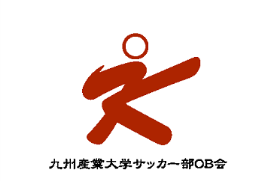 平成25年度活動報告2013/04　第7回ＯＢ講話（父母の会共催）　　　　　　講師　第17回生　西　信幸氏　　　　　　　　（長崎県立諫早商業高等学校教諭）2013/08　第1回役員会　　　　　　佐賀県鳥栖市「サンメッセ鳥栖」　　　　　　（出席者）牧　良二、前田隆作、重松俊介、大里　登、柳　則男、山田哲雄、籾井徹司、増本貴之、菊次　勉　（敬称略）　　　　　　（議題）　＊平成25年度活動計画　　　　　　　　　　　＊平成24～25年度役員名簿　　　　　　　　　　　＊現役情報　　　　　　　　　　　＊会費徴収と名簿確認　　　　　　　　　　　＊その他　　　　　懇親会　　　　　　佐賀県鳥栖市2013/11　第2回役員会　　　　　　長崎県雲仙市「関荘」　　　　　　（出席者）牧　良二、前田隆作、大里　登、福崎茂忠、重松俊介、石田鉄也、上野俊策、内田清利,小玉美千彦、石垣要一郎、山田哲雄、菊次　勉　　　　　　　　　　（敬称略）　　　　　　（議題）＊会費徴収について　　　　　　　　　　＊松楠杯・懇親会について　　　　　　　　　　＊現役情報　　　　　　　　　　＊次年度活動計画　　　　　　　　　　＊その他　　　　　懇親会2014/01　2013年度サッカー部納会　　　　　　福岡市博多区「博多サンヒルズホテル」　　　　　　（出席者）牧　良二、柳　則男、森崎　光、菊次　勉　　　　　　　　　　　　　　　　　　　　　　　　　　（敬称略）2014/02　平成25年度総会（兼第3回役員会）　　　　　第8回松楠杯　　　　　西南学院との懇親会